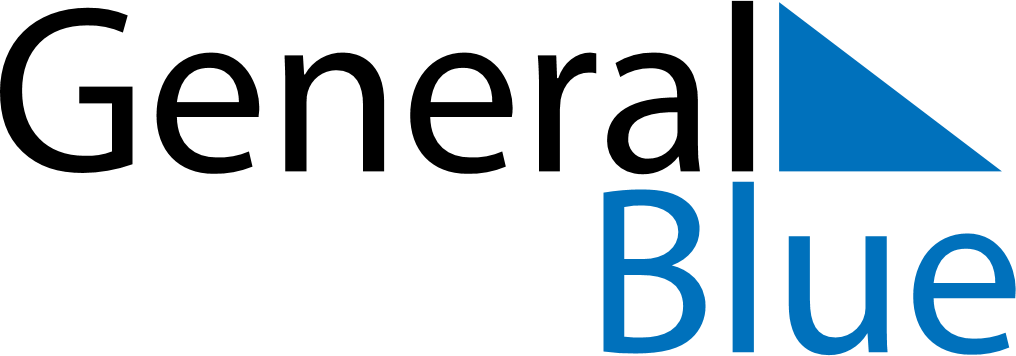 March 2021March 2021March 2021March 2021March 2021March 2021San MarinoSan MarinoSan MarinoSan MarinoSan MarinoSan MarinoSundayMondayTuesdayWednesdayThursdayFridaySaturday123456789101112131415161718192021222324252627Anniversary of the Arengo28293031NOTES